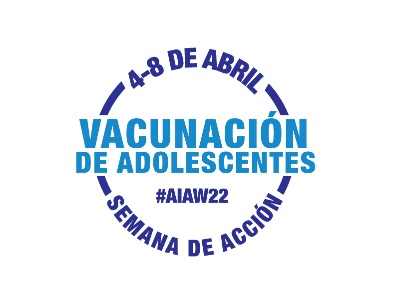 Text Message Templates from HCP to Parent of AdolescentLa Semana de Acción de Vacunación de Adolescentes es del 4 al 8 de abril. Este es un buen momento para poner a tu adolescente al día con las vacunas. Por favor, llámanos al [XXX-XXX-XXXX] para programar una cita. La Semana de Acción de Vacunación de Adolescentes es del 4 al 8 de abril.  Las vacaciones de primavera son un buen momento para poner a tu adolescente al día.  Por favor, llámanos al [XXX-XXX-XXXX] para programar una cita. Tu hijo adolescente debe recibir una visita de control y vacunas. Toma acción y llámanos al [XXX-XXX-XXXX] para programar una cita. ¡Te hemos extrañado! Llámanos al [XXX-XXX-XXXX] para programarle a tu adolescente un chequeo y las vacunas necesarias.Nuestros registros indican que tu hijo adolescente no está al día con las vacunas recomendadas. Por favor, llámanos al [XXX-XXX-XXXX] para programar una cita. Mantengamos a tu hijo adolescente saludable y protegido. Tu adolescente debe recibir las vacunas necesarias. Por favor, llámanos al [XXX-XXX-XXXX] para programar una cita.